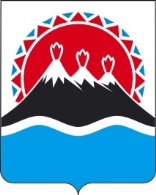 МИНИСТЕРСТВО ПРИРОДНЫХ РЕСУРСОВ И ЭКОЛОГИИ КАМЧАТСКОГО КРАЯ                                             ПРИКАЗ №  -Пг. Петропавловск-Камчатский                     «          »_______________ 2021 годаВ соответствии с пунктом 2 статьи 34, частью 5 статьи 38 Федерального Закона от 24.07.2009 № 209-ФЗ «Об охоте и о сохранении охотничьих ресурсов, и о внесении изменений в отдельные законодательные акты Российской Федерации», частью 26.4 Положения о Министерстве природных ресурсов и экологии Камчатского края, утвержденного Постановлением Правительства Камчатского края от 12.04.2011 № 137-П, в целях рационального использования охотничьих ресурсов при осуществлении любительской и спортивной охотыПРИКАЗЫВАЮ:Утвердить нормы допустимой добычи охотничьих ресурсов, в отношении которых не устанавливается лимит добычи, при осуществлении любительской и спортивной охоты на территории Камчатского края согласно приложению 1.Утвердить прилагаемые нормы пропускной способности охотничьих угодий на территории Камчатского края согласно приложение 2. 3.  Признать утратившим силу приказ Агентства лесного хозяйства и охраны животного мира Камчатского края от 22.05.2013 № 233-пр «Об утверждении норм допустимой добычи охотничьих ресурсов, в отношении которых не устанавливается лимит добычи, при осуществлении любительской и спортивной охоты на территории Камчатского края».          4. Контроль за исполнением настоящего приказа оставляю за собой.Министр                                                                                          А.А. КумарьковЗаместитель Министра- начальник управления государственного охотничьего надзора, разрешительной деятельности и государственного охотреестра                                                    В.Н. Гордиенко Приложение 1к приказу Министерства природных ресурсов и экологии Камчатского краяот ___.____.2021 № ____-прНормы допустимой добычи охотничьих ресурсов, в отношении которых нормативы допустимого изъятия не устанавливаются, при осуществлении любительской и спортивной охоты на территории Камчатского края<1> кроме видов, подвидов и популяций, занесенных в Красную книгу Российской Федерации и (или) Красную книгу Камчатского края;<2> при условии не превышения нормативов допустимого изъятия, установленных приказом Минприроды России от 25.11.2020 № 965 «Об утверждении нормативов допустимого изъятия охотничьих ресурсов и нормативов численности охотничьих ресурсов в охотничьих угодьях»Приложение 2к приказу Министерства природных ресурсов и экологии Камчатского краяот ___.____.2021 № ____-прНормы пропускной способности охотничьих угодий на территории Камчатского края<*><*> Утверждаются только в отношении Елизовского района Камчатского краяОб утверждении норм допустимой добычи охотничьих ресурсов, в отношении которых не устанавливается лимит добычи, и норм пропускной способности охотничьих угодийСОГЛАСОВАНО:Заместитель Министра – начальник отдела экономики и организационно-правового обеспечения                                    А.В. Сушенцова№ п/пВид (группу видов) охотничьих ресурса <1>Норма добычи в день (особей) на одного охотникаНорма добычи в день (особей) на одного охотникаНорма добычи в день (особей) на одного охотникаНорма добычи за сезон (особей) на одного охотника1.Волк полярный (тундровый)без ограниченийбез ограниченийбез ограниченийбез ограничений2.Лисица камчатскаябез ограниченийбез ограниченийбез ограниченийбез ограничений3.Росомаха камчатскаяне устанавливается1<2>1<2>1<2>4.Ласка сибирскаябез ограниченийбез ограниченийбез ограниченийбез ограничений5.Горностай восточносибирскийбез ограниченийбез ограниченийбез ограниченийбез ограничений6.Норка американскаябез ограниченийбез ограниченийбез ограниченийбез ограниченийЗаяц-беляк55не устанавливаетсяне устанавливаетсяСурок камчатский (черношапочный)не устанавливаетсяне устанавливается5<2>5<2>7.Суслик американскийбез ограниченийбез ограниченийбез ограниченийбез ограничений8.Белка якутская без ограниченийбез ограниченийбез ограниченийбез ограничений9.Ондатрабез ограниченийбез ограниченийбез ограниченийбез ограничений10.Гуси в весенний период охотыНе устанавливаетсяНе устанавливаетсяНе устанавливается2011.Гуси в летне-осенний период охоты222не устанавливается12.Утки101010не устанавливается13.Каменный глухарьне устанавливаетсяне устанавливаетсяне устанавливается114.Куропатки (белая и тундряная) 101010не устанавливается15.Болотно-луговая дичь (тулес, турухтан, улиты, мородунка, веретенники, кроншнепы, бекасы)101010не устанавливается№ п/пСпособ охотыСостав
участниковНеобходимая площадь пригодных для охоты
угодий (не менее)1.Весенняя охота с подсадной уткой или чучелами1 охотник100 га водно-болотных угодий (при весеннем
уровне воды)2.На глухариных токах1 охотник10 га площади одного тока3.Весенняя охота на гусей с профилями (чучелами)Группа до 4 охотников50 га водно-болотных угодий4.Весенняя охота на бурого медведя 1 охотник или группа участников коллективной охоты2000 - 3000 га пригодных угодий5.Осенняя охота на водоплавающую дичь на перелетах1 охотник2 га пригодных для охоты угодий6.Охота на болотно-луговую, боровую дичь с собакамис одной подружейной
собакой не
более 3 охотников120 га пригодных для охоты угодий7.На водоплавающую и болотно-луговую дичь с подхода1 охотник60 га пригодных для
охоты угодий8.Осенняя охота на уток с чучелами1 охотник10 га пригодных угодий9.
Охота на снежного барана с подхода1 - 2 охотника1000 га пригодных угодий10.
Осенне-зимняя охота с собаками на боровую дичь1 охотник2000 - 3000 га пригодных угодий11.
Осенне-зимняя охота с собаками на пушные виды1 - 2 охотника2000 - 3000 га пригодных угодий12.
Осенняя охота с собаками на медведя1 - 2 охотника2000 - 3000 га пригодных угодий13.
Осенне-зимняя охота с гончей собакой2 - 4 охотника1000 - 2000 га пригодных угодий14.
Охота на волка4 - 6 охотников3000 - 5000 га пригодных угодий15.
На зайца с подхода1 охотник1000 - 2000 га
пригодных для охоты
угодий